PENGEMBANGAN MEDIA MULTIPLY CARDS PADA PEMBELAJARAN OPERASI PERKALIAN BILANGAN BULAT DI SEKOLAH DASARSKRIPSIOlehTri Febriana DillaNPM : 171434031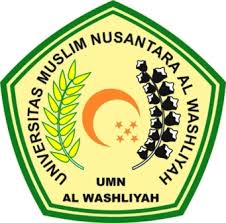 FAKULTAS KEGURUAN DAN ILMU PENDIDIKANUNVIERSITAS MUSLIM NUSANTARA  AL-WASHLIYAH MEDAN2020